 SOS PRISÕES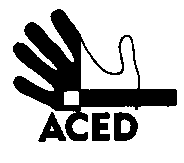 Ex.mos. SenhoresProvedor de Justiça; Inspecção-Geral dos Serviços de Justiça; Ministro da Justiça; C/cPresidente da República; Presidente da Assembleia da República; Presidente da Comissão de Assuntos Constitucionais, Direitos, Liberdades e Garantias da A.R.; Presidente da Comissão de Direitos Humanos da Ordem dos Advogados; Comissão Nacional para os Direitos HumanosLisboa, 23-04-2013N.Refª n.º 52/apd/13Assunto: provocação a recluso na cadeia de CoimbraHugo Miguel Rodrigues Ramos que está a cumprir pena de prisão no Estabelecimento Prisional da Carregueira. Vários guardas tê-lo-ão agredido e dito, ao mesmo tempo, que ele se quer matar e que pode ser que um dia apareça pendurado enforcado e que ninguém vai suspeitar quem terão sido os próprios guardas a fazê-lo. A família perante esta informação pediu à ACED que divulgue esta informação pelas autoridades de modo a evitar o destino de que foi ameaçado. A ACED informa quem de direito do ocorrido. Pede uma inquirição sobre o sentido desta situação.A Direcção